ATTO DI ADESIONEper la concessione di un contributo finalizzato alla realizzazione di attività nell’ambito del PO FSE 2014/20- Avviso ________ -Titolo progetto: “.....................................”(Codice progetto: “.....................................” - CUP: “.....................................”)Il/la sottoscritto/a ………………………….. nato/a il …………………….. a ……………………., in qualità di legale rappresentante (se ATI/ATS in qualità di mandatario dell’ATI/ATS) del beneficiario ………………………….. con sede legale in ……………………………….., via …………………………….., provincia ………………………….., CAP ……………………………., telefono …………………………………., fax ………………………………, e-mail ……………………….., PEC ………………………., codice fiscale ………………… e partita iva ……………………………..premessoche con Decisione della Commissione europea C(2014) 9921 in data 12 dicembre 2014 è stato approvato il Programma Operativo Investimenti in favore della crescita e dell’occupazione 2014/20 (FSE) (di seguito “PO FSE 2014/20”) della Regione autonoma Valle d’Aosta;che con DGR/PD n. ……………………….. del ……………………….. è stato approvato l’avviso pubblico/bando/……………… / per la presentazione di progetti da realizzare nell’ambito del PO FSE 2014/20, cofinanziato dal Fondo sociale europeo;consideratoche il beneficiario ha presentato la proposta progettuale di cui in oggetto, nell’ambito del PO FSE 2014/20, in risposta al suindicato avviso ………………………..; che con Provvedimento dirigenziale n. ……………………….. del ……………………….. la Regione ha approvato gli esiti della valutazione delle proposte progettuali in risposta all’Avviso sopraindicato;vistele disposizioni normative e regolamentari che si applicano altresì all'utilizzo delle risorse del PO FSE 2014/20 e contenute nelle “Direttive regionali per la realizzazione delle operazioni cofinanziate nell’ambito del Programma Investimenti in favore della crescita e dell’occupazione 2014/20 (FSE)” (di seguito Direttive), approvate con Provvedimento dirigenziale n. 4958 del 26/10/2016, che il beneficiario si impegna a rispettare;si impegna, ad ogni effetto di legge, arealizzare le attività previste dal progetto approvato con il sopra citato provvedimento;rispettare modalità previste per le attività cofinanziate dal Fondo Sociale Europeo, secondo le vigenti norme unionali, nazionali e regionali e in particolare quelle richiamate nell’Avviso pubblico sopra menzionato;rispettare gli adempimenti di carattere amministrativo, contabile, informativo ed informatico previsti dall’Avviso e dalle Direttive, compresi quelli derivanti da eventuali successive modifiche, o integrazioni di questa o da separate prescrizioni operative;accettare il controllo dei competenti organi europei, statali e regionali sull’attuazione degli interventi e sull’utilizzo dei contributi erogati e fornire agli stessi tutte le informazioni richieste;presentare la domanda di rimborso, unitamente a tutta la documentazione richiesta, in conformità alle disposizioni contenute nelle Direttive, prendendo contestualmente atto ed accettando tutto quanto previsto in materia di gestione e rendicontazione delle predette attività;adottare una contabilità separata o un sistema di codificazione contabile adeguato per le attività poste in essere in attuazione delle misure di cui trattasi, tale da consentire la tracciabilità delle transazioni, in conformità a quanto previsto dall’art. 125 comma 4 lettera b) del Reg. (UE) 1303/2013;rispettare gli obblighi pubblicitari secondo le modalità previste nelle Direttive;conservare in originale la documentazione amministrativa e contabile riferita all’attività in base alle normative vigenti, per il periodo previsto dall’art. 2220 del Codice Civile e dall’art. 140 del Reg. (UE) 1303/2013 e metterla a disposizione degli Uffici competenti ad esercitare l’attività di controllo;garantire il rispetto della normativa in materia fiscale, previdenziale e di sicurezza dei lavoratori e dei partecipanti impegnati nelle iniziative approvate, nonché il rispetto della normativa in tema di concorrenza/appalti/ambiente/pari opportunità;impegnarsi a sottoscrivere, nel caso di richiesta di anticipi all’Amministrazione regionale per l’attuazione dell’intervento, apposita polizza fidejussoria secondo le modalità indicate nelle Direttive;dare la piena disponibilità e tempestività di adempimento, per quanto di propria competenza, in ordine alle attività di verifica e controllo da parte degli organi competenti;garantire che le spese - nel caso di operazioni finanziate a costi reali - e/o le attività - nel caso di operazioni finanziate mediante opzioni di semplificazione di costo - in oggetto non usufruiscono né usufruiranno di altri finanziamenti pubblici ad eccezione di quanto indicato nel piano finanziario preventivo del progetto;prendere visione dell’informativa sul trattamento dei dati personali (GDPR-ALLEGATO 1) e di autorizzare il trattamento e la diffusione dei dati forniti, con le modalità ivi indicate;garantire che ogni eventuale variazione apportata all’atto costitutivo e/o allo statuto e/o alla compagine societaria del Soggetto attuatore o riferita alla nomina e/o ai poteri del sottoscrittore del presente atto sopra indicati, sarà tempestivamente comunicata all’Amministrazione regionale al fine di un adeguato puntuale aggiornamento dei dati;rispettare ogni altra disposizione, contenuta nei provvedimenti sopra richiamati.Consapevole, quindi, che ogni ostacolo o irregolarità frapposto all’esercizio dell’attività di controllo da parte dell’Amministrazione regionale, nonché ogni violazione delle norme che disciplinano gli adempimenti di carattere amministrativo, contabile, informativo e informatico previsti dalle predette disposizioni, qualora ne sia accertata la natura strumentale, può costituire motivo ostativo alla concessione di qualsiasi contributo o motivo di revoca di quelli già eventualmente assegnati, con l’obbligo - in questa seconda ipotesi - di restituzione delle somme eventualmente già erogate, maggiorate degli interessi di leggeLuogo e data, ________________	Firmato digitalmente1_______________________________ (indicare nome e cognome del firmatario)1 L’atto di adesione trasmesso mediante il sistema informativo SISPREG2014 non dovrà essere sottoscritto digitalmente. Il documento dovrà essere sottoscritto digitalmente nel caso in cui sia trasmesso a mezzo PECAll.to: n. 1 Informativa sul trattamento dei dati personali ai sensi dell’art. 13 GDPR 2016/679AllegatoINFORMATIVA SUL TRATTAMENTO DEI DATI PERSONALI ai sensi dell’Art. 13 GDPR Reg. (UE) 2016/679GentileUtente/Legale rappresentante, La informiamo che i dati personali da Lei forniti alla Direzione Coesione sociale della Regione Autonoma Valle d’Aosta saranno trattati secondo quanto previsto dal “Regolamento (UE) 2016/679 (Regolamento Generale sulla Protezione dei Dati), di seguito GDPR, relativo alla protezione delle persone fisiche con riguardo al trattamento dei dati personali, nonché alla libera circolazione di tali dati.Rispetto alle modalità di trattamento dei dati personali La informiamo, inoltre, che:I dati personali a Lei riferiti verranno raccolti e trattati nel rispetto dei principi di correttezza, liceità e tutela della riservatezza, con modalità informatiche ed esclusivamente per finalità di trattamento finalizzate all’espletamento delle funzioni istituzionali definite nei Regolamenti UE n.1303/2013 e n.1304/2013 del Parlamento Europeo e del Consiglio del 17dicembre2013 e s.m.i.; I dati acquisiti a seguito della presente informativa saranno utilizzati esclusivamente per le finalità relative al procedimento amministrativo per il quale vengono comunicati; L’acquisizione dei Suoi dati ed il relativo trattamento sono obbligatori in relazione alle finalità sopra descritte; ne consegue che l’eventuale rifiuto a fornirli potrà determinare l’impossibilità del Titolare del trattamento di concedere l’autorizzazione richiesta (contributo, riconoscimento, erogazione di un servizio); I dati di contatto del Responsabile della protezione dati (DPO) sono: privacy@pec.regione.vda.it; oppure privacy@regione.vda.it;Il Titolare del trattamento dei dati personali è la Giunta regionale, il Delegato al trattamento dei dati è il Direttore “pro tempore” della Direzione Coesione Sociale della Regione Autonoma Valle d’Aosta; Per quanto attiene ai dati e alle informazioni presidiate nel sistema SISPREG2014, il DPO assicura la tutela dei dati e svolge la propria attività di vigilanza in coordinamento con i referenti dell’AdG e con il Responsabile della Protezione dei Dati Personali (RPD) di IN.VA. S.p.A.I suoi dati personali saranno trattati esclusivamente da soggetti incaricati e Responsabili (esterni) individuati dal Titolare o da soggetti incaricati individuati dal Responsabile (esterno), autorizzati ed  istruiti in tal senso, adottando tutte quelle misure tecniche ed organizzative adeguate per tutelare i diritti, le libertà e i legittimi interessi che Le sono riconosciuti per legge in qualità di Interessato; I Suoi dati, resi anonimi, potranno essere utilizzati anche per finalità statistiche (D.Lgs 281/1999 e s.m.i.); I Suoi dati personali sono conservati per il periodo di 10 anni a partire dalla chiusura delle attività connesse con l’Avviso pubblico; Suoi dati personali non saranno in alcun modo oggetto di trasferimento in un Paese terzo extraeuropeo, né di comunicazione a terzi fuori dai casi previsti dallanormativa in vigore, né di processi decisionali automatizzati compresa la profilazione;I Suoi dati personali potranno essere comunicati ai seguenti soggetti: Autorità di Audit e di Certificazione del POR FSE 2014-2020 della Regione Autonoma Valle d’Aosta;Autorità con finalità ispettive o di vigilanza o Autorità giudiziaria nei casi previsti dalla legge; Soggetti privati richiedenti l’accesso documentale (art. 22 ss. L.241/1990) o l’accesso civico (art.5 D.Lgs 33/2013),nei limiti e con le modalità previsti dalla legge; Soggetti pubblici, in attuazione delle proprie funzioni previste per legge (ades. in adempimento degli obblighi di certificazione o in attuazione del principio di leale cooperazione istituzionale, ai  sensi dell’art. 22, c.5 della L.241/1990); Altre Direzioni/Settori della Regione Autonoma Valle d’Aosta per gli adempimentidi legge o per lo svolgimento delle attività istituzionali di competenza; ai sensi dell’art. 125, paragrafo 4, lettera c) del Regolamento (UE) n. 1303/2013 i dati contenutinelle banche dati a disposizione della Commissione Europea saranno utilizzati attraverso ’applicativo informatico ARACHNE, fornito all’Autorità di Gestione dalla Commissione Europea, per l’individuazione degli indicatori di rischio di frode. Ogni Interessato potrà esercitare i diritti previsti dagli artt. da 15 a 22 del Regolamento (UE) 679/2016, quali: la conferma dell’esistenza o meno dei suoi dati personali e la loro messaa disposizione in forma intellegibile; avere la conoscenza delle finalità su cui si basa il trattamento; ottenere la cancellazione, la trasformazione informa anonima, la limitazione o il blocco dei dati trattati in violazione di legge, nonché l’aggiornamento, la rettifica o, se vi è interesse, l’integrazione dei dati; opporsi, per motivi legittimi, al trattamento stesso, rivolgendosi al Titolare, al Responsabile della protezionedati (DPO) o al Responsabile del trattamento, tramite i contatti di cui sopra o il diritto di proporre reclamo all’Autorità di controllo competente. Lì	Data         	                 Nominativo e firma
dell’interessata/o per presa visione 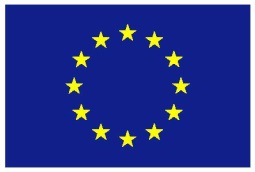 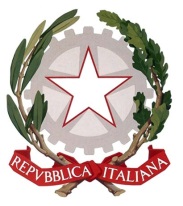 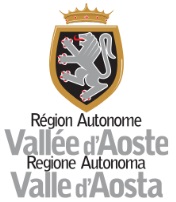 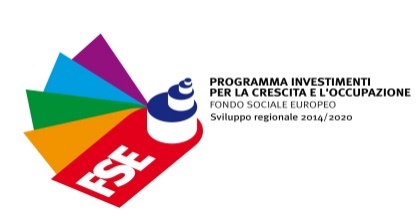 